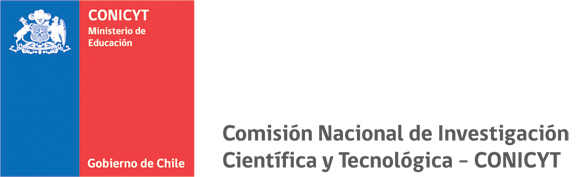 CONFLICTOS DE INTERÉS (OPCIONAL)Incluir en esta sección los nombres de las personas con los cuales existen conflictos de interés  y que eventualmente podrían ser designadas como evaluadores de la propuesta del Centro. Esta información será estrictamente confidencial.Sólo se considerarán objeciones fundamentadas a personas, no a Instituciones o Unidades de Investigación.Sres. FONDAP:Por la presente solicito a Uds. no considerar como posibles evaluadores de mi proyecto a la(s) siguientes personas:Nombre FundamentaciónNombre del(de la) Director(a) del Centro:Nombre del Centro: